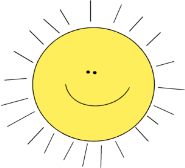 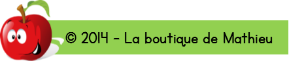 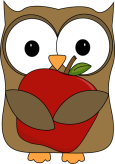 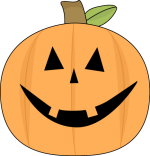 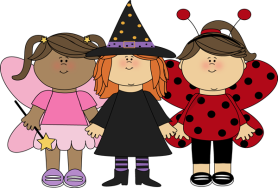 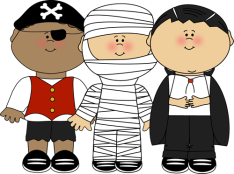 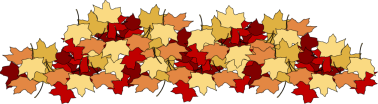 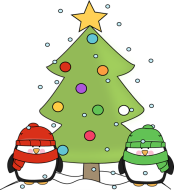 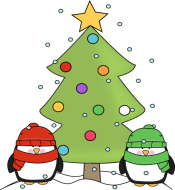 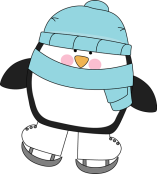 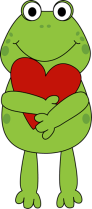 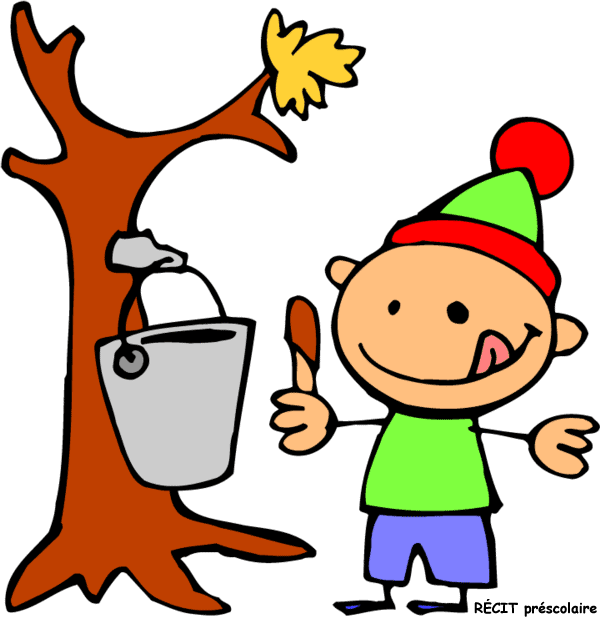 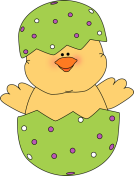 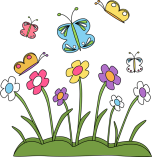 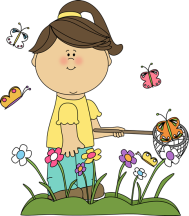 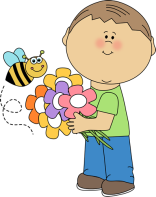 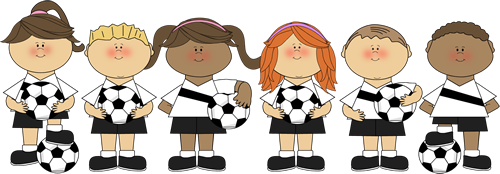 DimancheLundiMardiMercrediJeudiVendrediSamedi12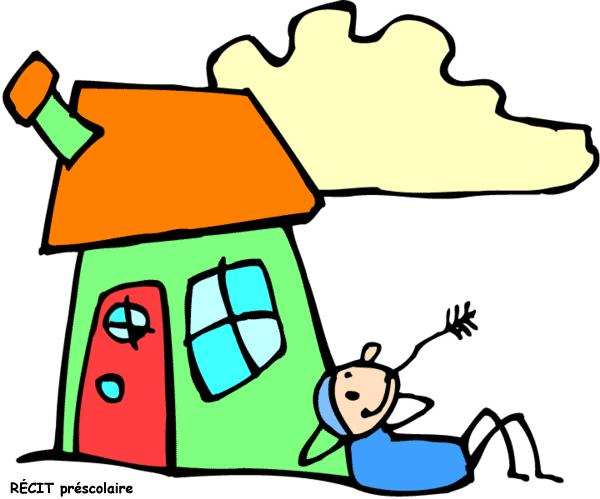 3456789101112131415161718192021222324/3125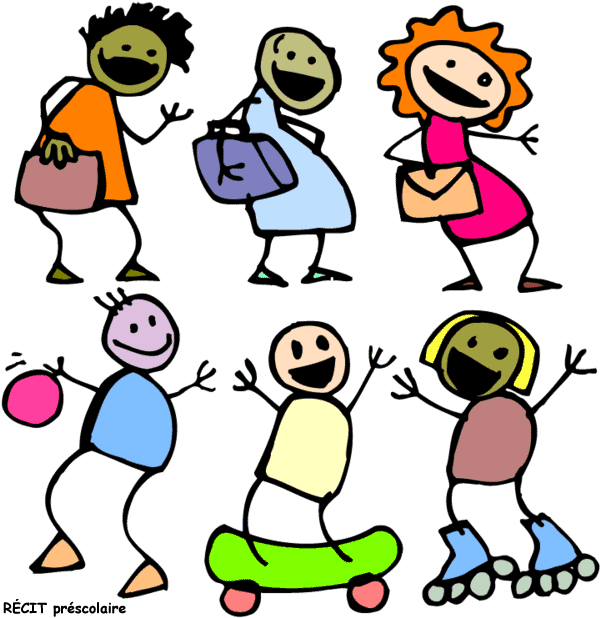 Journée pédagogique26Journée pédagogique27Journée pédagogique28Journée pédagogique291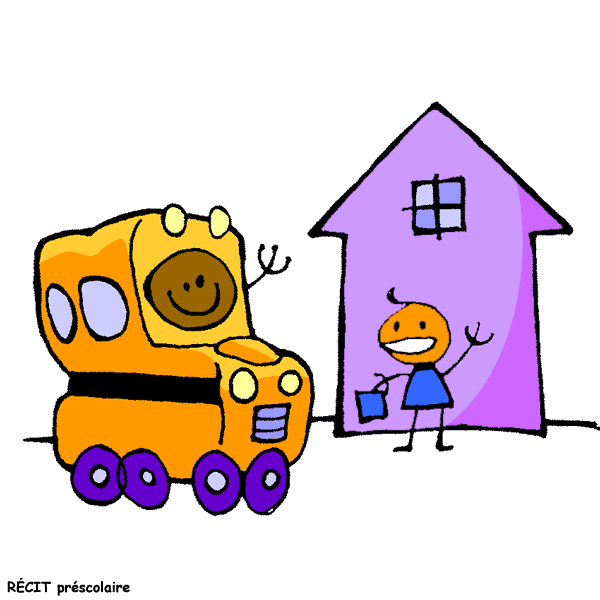 Rentrée scolaireBienvenue!31DimancheLundiMardiMercrediJeudiVendrediSamedi1Congé!2233445567869710811912101314151162173184195202122Journée pédagogique23624725826927282910301DimancheLundiMardiMercrediJeudiVendrediSamedi1223344565768798109111213Congé!141015116217Journée pédagogique181920321422523624725262782892910301312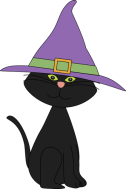 HalloweenDimancheLundiMardiMercrediJeudiVendrediSamedi233445566771/891081191210131142151617318419520Journée pédagogique21Journée pédagogique222324625726827928102930DimancheLundiMardiMercrediJeudiVendrediSamedi112233445567869710811912101314151162173184195202122232425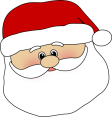 Joyeux Noël!262728293031DimancheLundiMardiMercrediJeudiVendrediSamedi1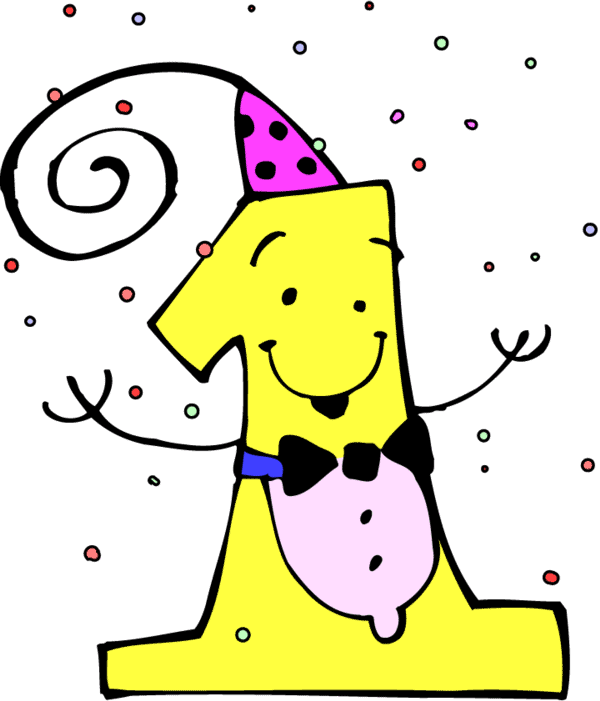 Bonne année2014!2345Journée pédagogique667788991011121013114215316417181952062172282392425261027128229330431DimancheLundiMardiMercrediJeudiVendrediSamedi12Journée pédagogique354657687899101011112213314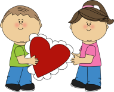 Joyeuse St-Valentin!15164Journée pédagogique1751861972082122239241025126227Journée pédagogique28DimancheLundiMardiMercrediJeudiVendrediSamedi12Congé!3Congé!4Congé!5Congé!6Congé!78931041151261371415168179181019120Journée pédagogique21222322432542652762829307318DimancheLundiMardiMercrediJeudiVendrediSamedi192103Congé!45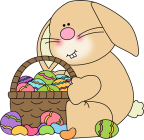 Joyeuses Pâques!6Congé!718293104111213514615716817918 1920Journée pédagogique21102212322432526274285296307DimancheLundiMardiMercrediJeudiVendrediSamedi18Journée pédagogique2349510617283910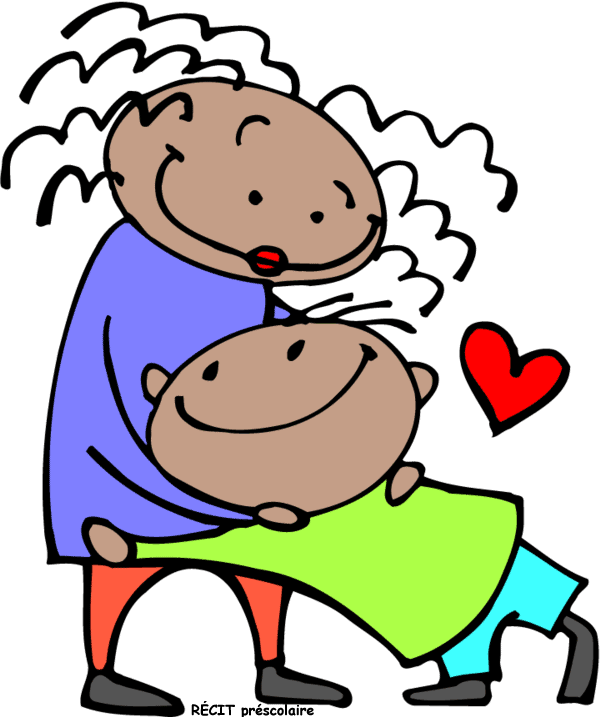 Bonne fête des Mères!11412513614715Journée pédagogique16 1718Congé!19820921102212324/3125226327428529630DimancheLundiMardiMercrediJeudiVendrediSamedi17283941051Journée pédagogique67829310411512613 14157168179181019120 21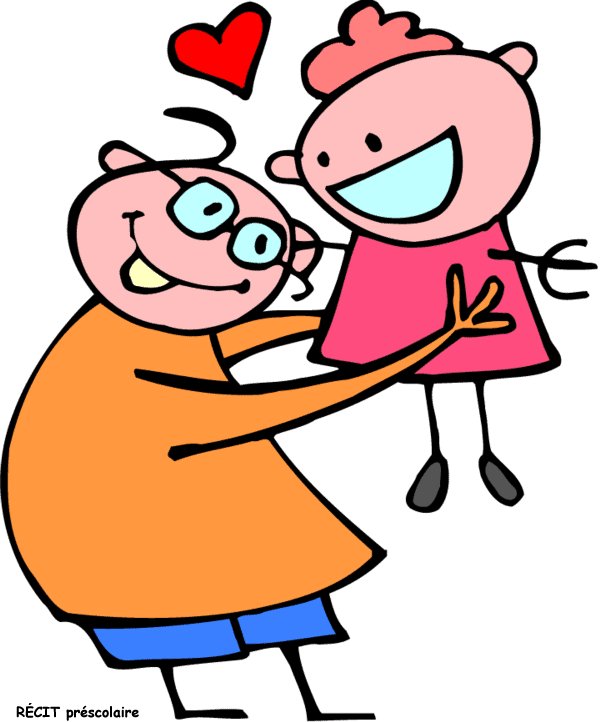 Bonne fêtedes Pères!22223324Congé!25Journée pédagogique26Journée pédagogique272829Journée pédagogique30